Superintendent’s Memo # 096-20
COMMONWEALTH of VIRGINIA 
Department of Education
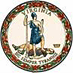 DATE:	April 17, 2020TO: 	Division SuperintendentsFROM: 	James F. Lane, Ed.D., Superintendent of Public InstructionSUBJECT: 	Deadline Extended to June 1, 2020: 2021 Mary V. Bicouvaris Virginia Teacher of the Year ProgramDue to the COVID-19 pandemic and schools closures, the Virginia Department of Education is extending the deadline to submit applications for 2021 Mary V. Bicouvaris Virginia Teacher of the Year program to Monday, June 1, 2020.  You may wish to reference the Superintendent’s Memo No. 055-20, issued February 28, 2020.  In addition to the deadline extension, VDOE is also requesting that ALL application materials be emailed to Tara.McDaniel@doe.virginia.gov.  The program is open to all teachers in pre-kindergarten through grade 12, including school librarians, guidance counselors, and reading specialists, who hold a current renewable Virginia teaching license in the assigned teaching area.  Teachers must be employed in a Virginia public or accredited nonpublic school.  Candidates should be dedicated, knowledgeable and skilled, and plan to continue in an active teaching status.  Candidates who accept administrative or supervisory positions will relinquish their eligibility.  Candidates must hold a five- or ten-year, renewable Virginia license issued by the Virginia Board of Education.  Teachers holding other licenses, such as provisional, provisional (special education), provisional (career switcher), eligibility, or international educator licenses, are not eligible to participate in the program.Attachment A includes general information about the program and application procedures, and Attachment B is the application. All application materials must be received by             Monday, June 1, 2020. If you have any questions or need additional assistance, please contact      Ms. Tara K. McDaniel, Director of Teacher Education, Department of Teacher Education and Licensure at Tara.McDaniel@doe.virginia.gov or (804) 692-0251.JFL/tkmAttachments2021 Mary V. Bicouvaris Virginia Teacher of the Year general information and application procedures (Word)2021 Mary V. Bicouvaris Virginia Teacher of the Year application (Word)